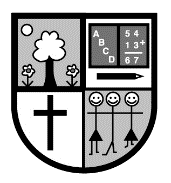 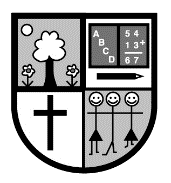 Dear Parents/Carers,Welcome back after our long summer break – I hope you all had a lovely, relaxing time. I take great pleasure in welcoming Miss Mullin and Mrs Smethurst to Class 3 and also Mr Scott as our new site manager. Also a great big welcome to Reception new starters and ther Families! We hope that they will be very happy here at Little Bollington. I am delighted to be able to write my first letter as the new Headteacher of Little Bollington C of E Primary school. I feel extremely honoured and privileged to have been chosen to continue to build upon the success the school has already achieved under the leadership of Mrs Johnstone. The needs of the children are always paramount in the life and decision making within a school. I strongly believe in providing the children with exciting, creative and meaningful learning experiences, which build their enthusiasm for learning and help them to grow and develop positively in a variety of ways. I think it is crucial to involve the children and their families as partners in their education. I am also keen on building a whole school community which thrives on mutual respect and values positive relationships. I know how vital working in partnership with parents really is in order for children to find school a positive and rewarding experience.You can be assured that as a Headteacher, I will strive to create the best education for your child/children whilst they are members of out school family. Please do come up and introduce yourselves and I look forward to meeting more of you in the coming weeks.On Friday 9th September we will be holding our ‘Meet the Teacher’ session at 3pm, instead of our sharing assembly. During this meeting your child’s teacher will outline class expectations, routines, homework expectations etc. They will also answer any questions you may have. There will be a table of second hand uniform outside of each classroom on Friday- Please help yourselves. Swimming – Swimming will recommence on Wednesday 14th September, this term will be Class 5. Please send swimming kits into school with them each week- As usual the cost of transport will need to be covered, this will be added to Parent Mail. Dates for the Diary…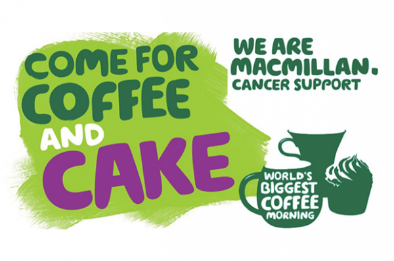 Friday 9th September – Meet the Teacher, 3pm. Friday 30th September – MacMillan Coffee Morning (Parents/Carers), 9.15am.Donations of Cakes would be highly appreciated. Friday 30th September – Harvest Festival, 2.30pm. Monday 17th October- Whole School & Sibling Photos. (Times will be sent out closer to the date)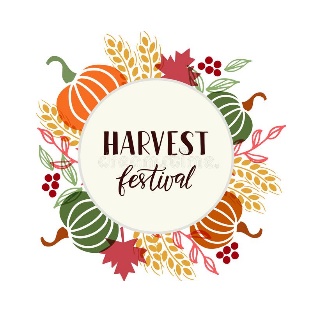 22/23 Residential Dates-Class 1 – 22nd-23rd June 2023 (1 Night)Class 2 – 30th-31st March 2023 (1 Night)Class 3 – 5th-6th June 2023 (1 Night)Class 4 – 6th-8th March 2023 (2 Nights)Class 5 – 28th-30th June 2023 (2 Nights)More information regarding Residentials will be sent out closer to date. Thankyou for your support,Miss J Gregory.